MONITORING FORM for Panel of Labour Party Local Government Candidates for Ealing Borough                (all to complete)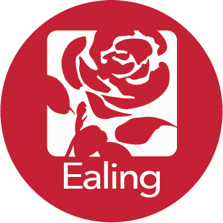 It is important for the Labour Party to monitor its candidate selection process. Please complete this form, using an X to indicate the relevant information.18-2918-2918-2930-3930-3930-3930-3940-4940-4940-4940-4940-4950-5950-5950-5950-5950-5950-5950-5960-6960-6960-6960-6960-6970+70+70+70+AgeEthnic background - I would describe myself as (please tick one):Ethnic background - I would describe myself as (please tick one):Ethnic background - I would describe myself as (please tick one):Ethnic background - I would describe myself as (please tick one):Ethnic background - I would describe myself as (please tick one):Ethnic background - I would describe myself as (please tick one):Ethnic background - I would describe myself as (please tick one):Ethnic background - I would describe myself as (please tick one):Ethnic background - I would describe myself as (please tick one):Ethnic background - I would describe myself as (please tick one):Ethnic background - I would describe myself as (please tick one):Ethnic background - I would describe myself as (please tick one):Ethnic background - I would describe myself as (please tick one):Ethnic background - I would describe myself as (please tick one):Ethnic background - I would describe myself as (please tick one):Ethnic background - I would describe myself as (please tick one):Ethnic background - I would describe myself as (please tick one):Ethnic background - I would describe myself as (please tick one):Ethnic background - I would describe myself as (please tick one):Ethnic background - I would describe myself as (please tick one):Ethnic background - I would describe myself as (please tick one):Ethnic background - I would describe myself as (please tick one):Ethnic background - I would describe myself as (please tick one):Ethnic background - I would describe myself as (please tick one):Ethnic background - I would describe myself as (please tick one):Ethnic background - I would describe myself as (please tick one):Ethnic background - I would describe myself as (please tick one):Ethnic background - I would describe myself as (please tick one):Ethnic background - I would describe myself as (please tick one):White BritishWhite BritishWhite BritishWhite BritishWhite BritishWhite BritishWhite BritishWhite BritishWhite BritishWhite BritishAsian or Asian British – IndianAsian or Asian British – IndianAsian or Asian British – IndianAsian or Asian British – IndianAsian or Asian British – IndianAsian or Asian British – IndianAsian or Asian British – IndianAsian or Asian British – IndianAsian or Asian British – IndianAsian or Asian British – IndianAsian or Asian British – IndianAsian or Asian British – IndianWhite IrishWhite IrishWhite IrishWhite IrishWhite IrishWhite IrishWhite IrishWhite IrishWhite IrishWhite IrishAsian or Asian British – PakistaniAsian or Asian British – PakistaniAsian or Asian British – PakistaniAsian or Asian British – PakistaniAsian or Asian British – PakistaniAsian or Asian British – PakistaniAsian or Asian British – PakistaniAsian or Asian British – PakistaniAsian or Asian British – PakistaniAsian or Asian British – PakistaniAsian or Asian British – PakistaniAsian or Asian British – PakistaniOther white backgroundOther white backgroundOther white backgroundOther white backgroundOther white backgroundOther white backgroundOther white backgroundOther white backgroundOther white backgroundOther white backgroundAsian or Asian British – BangladeshiAsian or Asian British – BangladeshiAsian or Asian British – BangladeshiAsian or Asian British – BangladeshiAsian or Asian British – BangladeshiAsian or Asian British – BangladeshiAsian or Asian British – BangladeshiAsian or Asian British – BangladeshiAsian or Asian British – BangladeshiAsian or Asian British – BangladeshiAsian or Asian British – BangladeshiAsian or Asian British – Bangladeshi Please specify        Please specify        Please specify        Please specify        Please specify        Please specify        Please specify        Please specify        Please specify        Please specify        Please specify        Please specify        Please specify       Other Asian backgroundOther Asian backgroundOther Asian backgroundOther Asian backgroundOther Asian backgroundOther Asian backgroundOther Asian backgroundOther Asian backgroundOther Asian backgroundOther Asian backgroundOther Asian backgroundOther Asian backgroundMixed – White/Black CaribbeanMixed – White/Black CaribbeanMixed – White/Black CaribbeanMixed – White/Black CaribbeanMixed – White/Black CaribbeanMixed – White/Black CaribbeanMixed – White/Black CaribbeanMixed – White/Black CaribbeanMixed – White/Black CaribbeanMixed – White/Black CaribbeanPlease specify       Please specify       Please specify       Please specify       Please specify       Please specify       Please specify       Please specify       Please specify       Please specify       Please specify       Please specify       Please specify       Please specify       Please specify       Mixed – White/Black AfricanMixed – White/Black AfricanMixed – White/Black AfricanMixed – White/Black AfricanMixed – White/Black AfricanMixed – White/Black AfricanMixed – White/Black AfricanMixed – White/Black AfricanMixed – White/Black AfricanMixed – White/Black AfricanBlack or black British – CaribbeanBlack or black British – CaribbeanBlack or black British – CaribbeanBlack or black British – CaribbeanBlack or black British – CaribbeanBlack or black British – CaribbeanBlack or black British – CaribbeanBlack or black British – CaribbeanBlack or black British – CaribbeanBlack or black British – CaribbeanBlack or black British – CaribbeanBlack or black British – CaribbeanMixed – White/AsianMixed – White/AsianMixed – White/AsianMixed – White/AsianMixed – White/AsianMixed – White/AsianMixed – White/AsianMixed – White/AsianMixed – White/AsianMixed – White/AsianBlack or black British – AfricanBlack or black British – AfricanBlack or black British – AfricanBlack or black British – AfricanBlack or black British – AfricanBlack or black British – AfricanBlack or black British – AfricanBlack or black British – AfricanBlack or black British – AfricanBlack or black British – AfricanBlack or black British – AfricanBlack or black British – AfricanMixed - OtherMixed - OtherMixed - OtherMixed - OtherMixed - OtherMixed - OtherMixed - OtherMixed - OtherMixed - OtherMixed - OtherOther black backgroundOther black backgroundOther black backgroundOther black backgroundOther black backgroundOther black backgroundOther black backgroundOther black backgroundOther black backgroundOther black backgroundOther black backgroundOther black backgroundPlease specify       Please specify       Please specify       Please specify       Please specify       Please specify       Please specify       Please specify       Please specify       Please specify       Please specify       Please specify       Please specify        Please specify        Please specify        Please specify        Please specify        Please specify        Please specify        Please specify        Please specify        Please specify        Please specify        Please specify        Please specify        Please specify        Please specify        Please specify       Chinese or other ethnic groupChinese or other ethnic groupChinese or other ethnic groupChinese or other ethnic groupChinese or other ethnic groupChinese or other ethnic groupChinese or other ethnic groupChinese or other ethnic groupChinese or other ethnic groupChinese or other ethnic groupChinese or other ethnic groupChinese or other ethnic groupChinese or other ethnic groupChinese or other ethnic groupChinese or other ethnic groupChinese or other ethnic groupChinese or other ethnic groupChinese or other ethnic groupChinese or other ethnic groupChinese or other ethnic groupChinese or other ethnic groupChinese or other ethnic groupChinese or other ethnic groupChinese or other ethnic groupChinese or other ethnic group Please specify        Please specify        Please specify        Please specify        Please specify        Please specify        Please specify        Please specify        Please specify        Please specify        Please specify        Please specify        Please specify        Please specify        Please specify        Please specify        Please specify        Please specify        Please specify        Please specify        Please specify        Please specify        Please specify        Please specify        Please specify        Please specify        Please specify        Please specify       GenderFemale             Male               Other           Prefer not to say                 Female             Male               Other           Prefer not to say                 Female             Male               Other           Prefer not to say                 Female             Male               Other           Prefer not to say                 Female             Male               Other           Prefer not to say                 Female             Male               Other           Prefer not to say                 Female             Male               Other           Prefer not to say                 Female             Male               Other           Prefer not to say                 Female             Male               Other           Prefer not to say                 Female             Male               Other           Prefer not to say                 Female             Male               Other           Prefer not to say                 Female             Male               Other           Prefer not to say                 Female             Male               Other           Prefer not to say                 Female             Male               Other           Prefer not to say                 Female             Male               Other           Prefer not to say                 Female             Male               Other           Prefer not to say                 Female             Male               Other           Prefer not to say                 Female             Male               Other           Prefer not to say                 Female             Male               Other           Prefer not to say                 Female             Male               Other           Prefer not to say                 Female             Male               Other           Prefer not to say                 Female             Male               Other           Prefer not to say                 Female             Male               Other           Prefer not to say                 Female             Male               Other           Prefer not to say                 Female             Male               Other           Prefer not to say                 Female             Male               Other           Prefer not to say                 Female             Male               Other           Prefer not to say                 Female             Male               Other           Prefer not to say                 Sexuality	Bisexual      	Gay man   	Gay woman/lesbian 	Heterosexual/straight       	Other 	Prefer not to say  	Bisexual      	Gay man   	Gay woman/lesbian 	Heterosexual/straight       	Other 	Prefer not to say  	Bisexual      	Gay man   	Gay woman/lesbian 	Heterosexual/straight       	Other 	Prefer not to say  	Bisexual      	Gay man   	Gay woman/lesbian 	Heterosexual/straight       	Other 	Prefer not to say  	Bisexual      	Gay man   	Gay woman/lesbian 	Heterosexual/straight       	Other 	Prefer not to say  	Bisexual      	Gay man   	Gay woman/lesbian 	Heterosexual/straight       	Other 	Prefer not to say  	Bisexual      	Gay man   	Gay woman/lesbian 	Heterosexual/straight       	Other 	Prefer not to say  	Bisexual      	Gay man   	Gay woman/lesbian 	Heterosexual/straight       	Other 	Prefer not to say  	Bisexual      	Gay man   	Gay woman/lesbian 	Heterosexual/straight       	Other 	Prefer not to say  	Bisexual      	Gay man   	Gay woman/lesbian 	Heterosexual/straight       	Other 	Prefer not to say  	Bisexual      	Gay man   	Gay woman/lesbian 	Heterosexual/straight       	Other 	Prefer not to say  	Bisexual      	Gay man   	Gay woman/lesbian 	Heterosexual/straight       	Other 	Prefer not to say  	Bisexual      	Gay man   	Gay woman/lesbian 	Heterosexual/straight       	Other 	Prefer not to say  	Bisexual      	Gay man   	Gay woman/lesbian 	Heterosexual/straight       	Other 	Prefer not to say  	Bisexual      	Gay man   	Gay woman/lesbian 	Heterosexual/straight       	Other 	Prefer not to say  	Bisexual      	Gay man   	Gay woman/lesbian 	Heterosexual/straight       	Other 	Prefer not to say  	Bisexual      	Gay man   	Gay woman/lesbian 	Heterosexual/straight       	Other 	Prefer not to say  	Bisexual      	Gay man   	Gay woman/lesbian 	Heterosexual/straight       	Other 	Prefer not to say  	Bisexual      	Gay man   	Gay woman/lesbian 	Heterosexual/straight       	Other 	Prefer not to say  	Bisexual      	Gay man   	Gay woman/lesbian 	Heterosexual/straight       	Other 	Prefer not to say  	Bisexual      	Gay man   	Gay woman/lesbian 	Heterosexual/straight       	Other 	Prefer not to say  	Bisexual      	Gay man   	Gay woman/lesbian 	Heterosexual/straight       	Other 	Prefer not to say  	Bisexual      	Gay man   	Gay woman/lesbian 	Heterosexual/straight       	Other 	Prefer not to say  	Bisexual      	Gay man   	Gay woman/lesbian 	Heterosexual/straight       	Other 	Prefer not to say  	Bisexual      	Gay man   	Gay woman/lesbian 	Heterosexual/straight       	Other 	Prefer not to say  	Bisexual      	Gay man   	Gay woman/lesbian 	Heterosexual/straight       	Other 	Prefer not to say  	Bisexual      	Gay man   	Gay woman/lesbian 	Heterosexual/straight       	Other 	Prefer not to say  	Bisexual      	Gay man   	Gay woman/lesbian 	Heterosexual/straight       	Other 	Prefer not to say  Do you consider yourself to have a disability?Do you consider yourself to have a disability?Do you consider yourself to have a disability?Do you consider yourself to have a disability?Do you consider yourself to have a disability?Do you consider yourself to have a disability?Do you consider yourself to have a disability?Do you consider yourself to have a disability?Do you consider yourself to have a disability?Do you consider yourself to have a disability?Do you consider yourself to have a disability?Do you consider yourself to have a disability?Do you consider yourself to have a disability?Do you consider yourself to have a disability?Do you consider yourself to have a disability?Do you consider yourself to have a disability?Do you consider yourself to have a disability?Do you consider yourself to have a disability?Do you consider yourself to have a disability?Do you consider yourself to have a disability?Do you consider yourself to have a disability?Do you consider yourself to have a disability?Do you consider yourself to have a disability?Do you consider yourself to have a disability?Do you consider yourself to have a disability?Do you consider yourself to have a disability?Do you consider yourself to have a disability?Do you consider yourself to have a disability?Do you consider yourself to have a disability?Yes          No Yes          No Yes          No Yes          No Yes          No Yes          No Yes          No Yes          No Yes          No Yes          No Yes          No Yes          No Yes          No Yes          No Yes          No Yes          No Yes          No Yes          No Yes          No Yes          No Yes          No Yes          No Yes          No Yes          No Yes          No Yes          No Yes          No Yes          No If yes, what additional support, if any, do you require?If yes, what additional support, if any, do you require?If yes, what additional support, if any, do you require?If yes, what additional support, if any, do you require?If yes, what additional support, if any, do you require?If yes, what additional support, if any, do you require?If yes, what additional support, if any, do you require?If yes, what additional support, if any, do you require?If yes, what additional support, if any, do you require?If yes, what additional support, if any, do you require?If yes, what additional support, if any, do you require?If yes, what additional support, if any, do you require?If yes, what additional support, if any, do you require?If yes, what additional support, if any, do you require?If yes, what additional support, if any, do you require?If yes, what additional support, if any, do you require?If yes, what additional support, if any, do you require?If yes, what additional support, if any, do you require?If yes, what additional support, if any, do you require?If yes, what additional support, if any, do you require?If yes, what additional support, if any, do you require?If yes, what additional support, if any, do you require?If yes, what additional support, if any, do you require?If yes, what additional support, if any, do you require?If yes, what additional support, if any, do you require?If yes, what additional support, if any, do you require?If yes, what additional support, if any, do you require?If yes, what additional support, if any, do you require?If yes, what additional support, if any, do you require?Current Employment StatusCurrent Employment StatusCurrent Employment StatusCurrent Employment StatusCurrent Employment StatusCurrent Employment StatusCurrent Employment StatusCurrent Employment StatusCurrent Employment StatusCurrent Employment StatusCurrent Employment StatusCurrent Employment StatusCurrent Employment StatusCurrent Employment StatusCurrent Employment StatusCurrent Employment StatusCurrent Employment StatusCurrent Employment StatusCurrent Employment StatusCurrent Employment StatusCurrent Employment StatusCurrent Employment StatusCurrent Employment StatusCurrent Employment StatusCurrent Employment StatusCurrent Employment StatusCurrent Employment StatusCurrent Employment StatusCurrent Employment StatusFull timeFull timePart timePart timePart timePart timeUnemployedUnemployedUnemployedUnemployedUnemployedUnemployedRetiredRetiredRetiredRetiredRetiredStudentStudentStudentLength of Labour Party MembershipLength of Labour Party MembershipLength of Labour Party MembershipLength of Labour Party MembershipLength of Labour Party MembershipLength of Labour Party MembershipLength of Labour Party MembershipLength of Labour Party MembershipLength of Labour Party MembershipLength of Labour Party MembershipLength of Labour Party MembershipLength of Labour Party MembershipLength of Labour Party MembershipLength of Labour Party MembershipLength of Labour Party MembershipLength of Labour Party MembershipLength of Labour Party MembershipLength of Labour Party MembershipLength of Labour Party MembershipLength of Labour Party MembershipLength of Labour Party MembershipLength of Labour Party MembershipLength of Labour Party MembershipLength of Labour Party MembershipLength of Labour Party MembershipLength of Labour Party MembershipLength of Labour Party MembershipLength of Labour Party MembershipLength of Labour Party Membership< than 1 year< than 1 year1-5 years1-5 years1-5 years1-5 years6-10 years6-10 years6-10 years6-10 years6-10 years6-10 years6-10 years11-20 years11-20 years11-20 years11-20 years> 20 years> 20 years> 20 years> 20 yearsLength of Trade Union MembershipLength of Trade Union MembershipLength of Trade Union MembershipLength of Trade Union MembershipLength of Trade Union MembershipLength of Trade Union MembershipLength of Trade Union MembershipLength of Trade Union MembershipLength of Trade Union MembershipLength of Trade Union MembershipLength of Trade Union MembershipLength of Trade Union MembershipLength of Trade Union MembershipLength of Trade Union MembershipLength of Trade Union MembershipLength of Trade Union MembershipLength of Trade Union MembershipLength of Trade Union MembershipLength of Trade Union MembershipLength of Trade Union MembershipLength of Trade Union MembershipLength of Trade Union MembershipLength of Trade Union MembershipLength of Trade Union MembershipLength of Trade Union MembershipLength of Trade Union MembershipLength of Trade Union MembershipLength of Trade Union MembershipLength of Trade Union Membership< than 1 year< than 1 year1-5 years1-5 years1-5 years1-5 years6-10 years6-10 years6-10 years6-10 years6-10 years6-10 years6-10 years11-20 years11-20 years11-20 years11-20 years> 20 years> 20 years> 20 years> 20 yearsExperience of public office or candidatureExperience of public office or candidatureExperience of public office or candidatureExperience of public office or candidatureExperience of public office or candidatureExperience of public office or candidatureExperience of public office or candidatureExperience of public office or candidatureExperience of public office or candidatureExperience of public office or candidatureExperience of public office or candidatureExperience of public office or candidatureExperience of public office or candidatureExperience of public office or candidatureExperience of public office or candidatureExperience of public office or candidatureExperience of public office or candidatureExperience of public office or candidatureExperience of public office or candidatureExperience of public office or candidatureExperience of public office or candidatureExperience of public office or candidatureExperience of public office or candidatureExperience of public office or candidatureExperience of public office or candidatureExperience of public office or candidatureExperience of public office or candidatureExperience of public office or candidatureExperience of public office or candidatureElectedElectedTown or parishTown or parishTown or parishTown or parishDistrict or CountyDistrict or CountyDistrict or CountyDistrict or CountyDistrict or CountyUnitaryUnitaryUnitaryUnitaryUnitaryUnitaryNational or EuropeNational or EuropeNational or EuropeNational or EuropeNational or EuropeNational or EuropeCandidateCandidateTown or parishTown or parishTown or parishTown or parishDistrict or CountyDistrict or CountyDistrict or CountyDistrict or CountyDistrict or CountyUnitaryUnitaryUnitaryUnitaryUnitaryUnitaryNational or EuropeNational or EuropeNational or EuropeNational or EuropeNational or EuropeNational or Europe